面试时间及地点职位名称及代码地点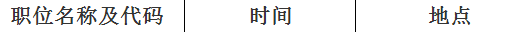 职位名称及代码地点职位名称及代码地点办公厅财务处主任科员及以下1001100010213月8日上午7层会议室研究室理论处主任科员及以下1001100020133月8日上午7层会议室会员部组织处主任科员及以下1001100030073月8日下午7层会议室宣传教育部综合处主任科员及以下1001100040043月8日下午7层会议室经济部综合处主任科员及以下1001100050043月9日上午7层会议室联络部三处主任科员及以下1001100070233月9日上午7层会议室